«Осторожно, голуби!»Детское поликлиническое отделение №12 СПб ГБУЗ ГП №37В последнее время на улицах города часто зазывают детей и взрослых сфотографироваться с красивыми голубями. Но так ли это безопасно? Дело в том, что многие птицы могут стать источником серьезного заболевания – орнитоза.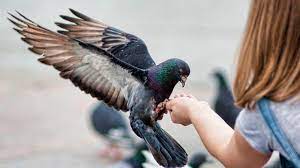 Орнитоз — острое инфекционное заболевание, передающееся человеку от инфицированных птиц. Характеризуется лихорадкой, общей интоксикацией, поражением легких, центральной нервной системы, печени и селезенки.Возбудителем орнитоза являются хламидии — микроорганизмы, устойчивые к замораживанию, во внешней среде сохраняется до 2-3 недель. Погибают хламидии при нагревании до 70 °C и под воздействием дезинфицирующих средств.Резервуаром возбудителя и источником заражения  человека являются домашние птицы (утки, индюшки), комнатные (попугаи, канарейки и другие мелкие певчие птицы), а также  дикие птицы. Особое место в распространении орнитоза занимают синантропные птицы (голуби, вороны). Возбудитель содержится в фекалиях и носовом секрете птиц, а также в их перьях и пухе. Часто птицы бывают бессимптомными носителями инфекции, когда внешние клинические признаки непроявляются, но возбудитель выделяется из организма во внешнюю среду.Человек заражается от больных домашних и диких птиц при контакте с ними, а также от носителей орнитозной инфекции или объектов внешней среды, которые инфицированы возбудителем орнитоза.Хламидия попадает в организм человека воздушно-капельным путем. Больные птицы выделяют бактерии, которые оседают на их перьях, окружающих предметах, в пыли. Например, когда уличные голуби машут крыльями, они подбрасывают возбудителей в воздух. Если при этом если не закрыть лицо, то можно случайно вдохнуть целое облако микробов. Заразиться можно, если подкармливать птиц с руки, подбирать выпавшие перья и насыпать корм в скворечник.Кроме того, заражение может произойти через поврежденные слизистые оболочки и кожные покровы после укуса или нанесения царапин на кожу больными птицами, а также при употреблении загрязненных пищевых продуктов, в частности сырых яиц. Больные орнитозом опасности для окружающих не представляют.Инкубационный (скрытый) период заболевания — от 6 до 30 дней. Преодолев защитные барьеры и проникнув в организм через слизистые оболочки верхних дыхательных путей, начинают  размножаться в клетках, вызывая воспаление. Затем проникают в кровь, вызывают интоксикацию и поражения различных органов и систем. Заболевание начинается остро с быстрого повышения температуры до высоких цифр. Лихорадку сопровождают ознобы, повышенное потоотделение, боли в мышцах и суставах, головная боль. Иногда возможна тошнота и жидкий стул. Первый признак поражения лёгких — кашель, сухой или со слизистой мокротой, появляется лишь на 3-4-й день болезни. Инфекция может протекать в острой или хронической форме. В очаге больного орнитозом необходимо проведение текущей и заключительной дезинфекции (по факту выздоровления или изоляции заболевшего). Иммунитет после перенесенного заболевания непродолжительный, возможны повторные случаи заболевания.Чаще всего болезнь поражает тех, у кого ослаблен иммунитет. К группе риска заражения респираторным хламидиозом относятся:дети, у которых иммунитет еще не сформировался полностью, поэтому он не способен защитить организм от инфекции;лица пожилого возраста, так как с возрастом защитные силы организма снижаются. В первую очередь это объясняется понижением продукции антител, из-за чего восприимчивость к инфекции повышается;лица с заболеваниями иммунной системы (ВИЧ-инфицированные, онкологические больные).Эффективной вакцины для профилактики орнитоза не разработано. Поэтому единственным методом профилактики является соблюдение санитарно-гигиенических правил.Наступило лето, и горожане организуют выезды на отдых на дачу. Следует помнить, что уборку подвалов, чердаков дачных помещений после зимнего сезона следует проводить влажным способом с применением дезинфицирующих средств (3% хлорамин, горячий мыльно-щелочной раствор), при этом необходимо использовать защитные очки, медицинскую маску, резиновые перчатки. Повторно используемые средства защиты по окончанию работ необходимо продезинфицировать.Необходимо знать, что при покупке птиц разных видов, включая декоративных, в зоомагазинах, на рынках следует потребовать от продавца наличие ветеринарных сопроводительных документов, удостоверяющих состояние здоровья птицы и позволяющих идентифицировать проданную птицу этим документом.И самое простое – не стоит детям разрешать трогать и кормить с рук городских птиц!Заведующая подростковым отделением,врач педиатр высшей категории Рябцева Ю.А.